ДЕЯТЕЛЬНОСТНЫЕ ФОРМЫ ОРГАНИЗАЦИИ ОБУЧЕНИЯ НА УРОКАХ БИОЛОГИИ В УСЛОВИЯХ РЕАЛИЗАЦИИ ФГОСИ.Г. Фокина, преподаватель биологии ФГКОУ УГСВУ МО РФ«Великая цель образования – это не знания, а действия»Герберт СпенсерДля меня, как и для многих учителей, сегодня актуален вопрос: как эффективнее учить школьников? Какие методы использовать в обучении, чтобы оно способствовало дальнейшей самореализации и самоопределению личности?Известно, кто учится самостоятельно, преуспевает гораздо больше, чем тот, кому все объяснили. Только в результате деятельности самого ребенка происходит овладение им знаниями, умениями и навыками – писал А.Н. Леонтьев. Именно забвением роли деятельности самого ученика объясняется факт низкой активности школьников на уроке.Основные задачи образования сегодня – не просто вооружить выпускника фиксированным набором знаний, а сформировать у него умение и желание учиться всю жизнь, работать в команде, способность к самоизменению и саморазвитию на основе рефлексивной самоорганизации.В практике моей работы значительное место уделено деятельностным формам организации обучения, которые включают проблемное преподавание, исследовательскую деятельность, работу в парах, а также работа с учебной литературой. Проиллюстрирую применение этих форм на конкретных примерах.Урок «Видоизменения подземных побегов» (6 класс). Форма урока: урок-исследование. 1. Актуализация знаний. Учащиеся должны закончить предложения, в которых говорится о строении побега. (Основной надземный орган растения  - это … . К боковым частям побега относятся … . и т.д.).2. Подведение учащихся к самостоятельному определению темы и целей урока. Вначале предлагаются загадки о растениях, которые имеют видоизмененные подземные побеги (ландыш, картофель, лук). Затем учитель ставит перед учащимися проблемный вопрос: корневище, клубень, луковица – это побеги или корни? Как можно доказать, что это побеги? Учащиеся дают разные варианты ответов, предлагают способы решения проблемы, в ходе обсуждения которых формулируются тема и цели занятия (Цель урока: изучить строение и функции корневища, клубня, луковицы; доказать принадлежность их к побегам).Такой прием способствует побуждению интереса к изучаемой теме, мотивации к познавательной деятельности и активной работе.3. Изучение нового материала. На этом этапе учитель организует исследовательскую деятельность учащихся по изучению строения корневища, клубня, луковицы в ходе выполнения лабораторной работы.  Работа проводится по группам: первая группа  исследует корневище ириса; вторая группа – клубень картофеля; третья группа – луковицу репчатого лука. Учащиеся работают с натуральными объектами, текстом и рисунками учебника. Исследовательская деятельность позволяет наиболее полно выявлять и развивать как интеллектуальные, так и потенциальные творческие способности детей. Проведение самостоятельных исследований стимулирует мыслительный процесс, направленный на поиск и решение проблемы, требует привлечения для этого знаний из различных областей. Она рассчитана на самостоятельность учащихся. Деятельность же учителя состоит в подготовке заданий, которые бы обеспечивали творческое применение знаний, в осуществлении консультативной помощи и контроля.Лабораторная работа «Строение клубня».Ход работы:1) Рассмотрите внешнее строение клубня картофеля. Найдите основание и верхушку.2) Пользуясь лупой, рассмотрите почки (глазки). Как они расположены на клубне?3) Сравните клубень картофеля и побег. Подпишите части клубня в карточке.4) Вывод: Докажите, что клубень – это видоизмененный  подземный побег.Лабораторная работа «Строение луковицы».Ход работы:1) Рассмотрите внешнее строение луковицы. Чем покрыта луковица снаружи? Какое это имеет значение?2) Рассмотрите внутреннее строение луковицы. Найдите стебель – донце, видоизмененные листья, почки, придаточные корни.3) Сравните луковицу и побег. Подпишите части луковицы в карточке.4) Вывод: Докажите, что луковица - видоизмененный подземный побег.Лабораторная работа «Строение корневища». Ход работы:1) Рассмотрите в гербарии пырей и его корневище. 2) Найдите узлы, междоузлия, чешуевидные листья и придаточные корни.3) Сравните корневище и побег. Подпишите части корневища в карточке.4) Вывод: Докажите, что корневище - видоизмененный подземный побег.Далее учитель проводит обсуждение результатов лабораторной работы.  Используя интерактивную доску, группы отчитываются о проделанной работе, отвечают на вопросы о функциях побега в целом и о дополнительных функциях видоизмененных побегов, делают выводы, дополняют записи в карточках (рис. 1-3). 4. Закрепление. Учитель предлагает оценить правильность утверждений. Учащиеся отмечают правильные утверждения и объясняют ответы, используя  полученные знания о строении видоизмененных побегов.(1. Корневище, клубень, луковица – видоизмененные побеги. Верно.2. Верхушечные и боковые почки клубня называются детками. Не верно – глазками и т.д.).5. Рефлексия. Учитель обращается к проблемному вопросу, поставленному в начале урока: клубень, корневище, луковица – это корни или побеги? Смогли ли мы доказать их принадлежность к побегам? Учащиеся самостоятельно делают выводы по уроку. Далее учащимся предлагается высказать свое отношение  уроку, закончив следующие предложения: На этом уроке меня порадовало… Я похвалил бы себя за… Сегодня мне удалось… Было интересно… Было трудно… Я понял, что… Меня удивило… Мне понравилось… Мне не понравилось… Сегодня я понял, что … пригодится мне в дальнейшей жизни.6. Домашнее задание. Предложенное домашнее задание предполагало дифференцированный и творческий подход: для одних – это работа с учебником, для других – работа с учебником и подготовка сообщения.Роль учителя на данном уроке заключалась в вовлечении учащихся в активную мыслительную и познавательную деятельность, создании комфортной обстановки на уроке.Большое внимание в своей деятельности я уделяю работе с учебником. Учебник – основной источник знаний по предмету, средство формирования учебных умений и овладения приемами познавательной деятельности. В процессе обучения он выполняет информационную, развивающую и воспитательную функции. От умения работать с учебником в большой степени зависят прочность и осмысленность усвоения знаний. В свою очередь умение работать с учебником связано с овладением учениками логическими операциями. Умение работать с текстом подразумевает умение переконструировать информацию в иную форму: изложение, план, конспект, тезисы, схемы и т.д.На уроке «Класс Земноводные или Амфибии.  Места обитания и строение земноводных» (7 класс) при изучении нового материала я организую работу с учебником следующим образом. 1-й вопрос: внешнее строение лягушки в связи с наземно-водным образом жизни. Организуется работа в парах с использованием инструктивных карточек.I вариант - наземная среда. 1. Прочитайте в учебнике об особенностях строения лягушки.2. Выпишите в тетрадь признаки приспособленности лягушки к жизни на суше.3. Расскажите своему соседу по парте о «наземных» чертах в строении лягушки.II вариант - водная среда.1. Прочитайте в учебнике об особенностях строения лягушки.2. Выпишите в тетрадь признаки приспособленности лягушки к жизни в воде.3. Расскажите своему соседу по парте о «водных» чертах в строении лягушки.Здесь происходит сравнительно-аналитическая работа с учебником. Это поисково-репродуктивный способ работы с учебником. Он способствует лучшему пониманию и запоминанию изученного материала, его закреплению. Помогает вырабатывать навыки и умения краткости изложения и отбора необходимой информации, формирует умение выделять главное.2-ой вопрос: строение скелета лягушки. Пользуясь текстом и рисунком учебника, изучите строение скелета лягушки. Заполните схему «Скелет лягушки». Работайте совместно, помогая другу.  Схема «Скелет лягушки»I. Скелет головы:   ________________ .II. Скелет туловища. Отделы позвоночника:  _________ +  ________ + ___________+ _________ .III. Скелет конечностей и их поясов1. Пояс передних конечностей:  ________ +  _________  + _______________. 2. Скелет передних конечностей:   ____________  +  ______________ +  кисть.3. Пояс задних конечностей:    ___________________________________ . 4. Скелет задних конечностей:   ___________  +  _______________ +  стопа.Здесь идет сравнительно-аналитическая работа с учебником. Такая работа в значительной мере помогает осмыслить и повторить изучаемый материал, развивает мыслительную и речевую деятельность учащихся.Таким образом, применение на уроках деятельностных форм организации обучения дает возможность учителю не только организовывать самостоятельную учебно-познавательную деятельность обучающихся, но и  целенаправленно и системно формировать у  них весь спектр деятельностных способностей:- формирование мышления через обучение деятельности: умение адаптироваться внутри определенной системы относительно принятых в ней норм (самоопределение), осознанное построение своей деятельности по достижению цели (самореализация) и адекватное оценивание собственной деятельности и ее результатов (рефлексия);- формирование системы культурных ценностей и ее проявлений в личностных качествах;- формирование целостной картины мира, адекватной современному уровню научного знания.Список литературы:Галеева Н.Л. Сто приемов для учебного успеха ученика на уроках биологии: Методическое пособие для учителя. – М.: «5 за знания», 2006.- 144 с.Демина Ольга Викторовна. Системно–деятельностный подход как одно из условий повышения мотивации обучающихся к изучению биологии [Электронный ресурс]/. -  Режим доступа: http://school-zvd.ru/metodicheskie_razrabotki?id=363.Загашев И.О., Заир-Бек С.И. и др. Учим детей мыслить критически. – СПб: Альянс «Дельта», 2003.- 192 с.Константинов В.М., Бабенко В.Г., Кучменко В.С. Биология. Животные. 7 класс. Учебник для общеобразовательной школы. – М.: Вентана-Граф, 2013.- 304 с.Мотайло М.В. Работа с учебной литературой как способ формирования информационной культуры школьников// Биология в школе, 2009. -  № 1. – с. 20-23.Пономарева И.Н., Корнилова О.А., Кучменко В.С. Биология. 6 класс. Учебник для учащихся общеобразовательных учреждений. – М.: Вентана-Граф, 2013.-240 с.Шубина Татьяна Ивановна. Деятельностный метод в школе [Электронный ресурс]/. - Режим доступа: http://festival.1september.ru/authors/102-068-283.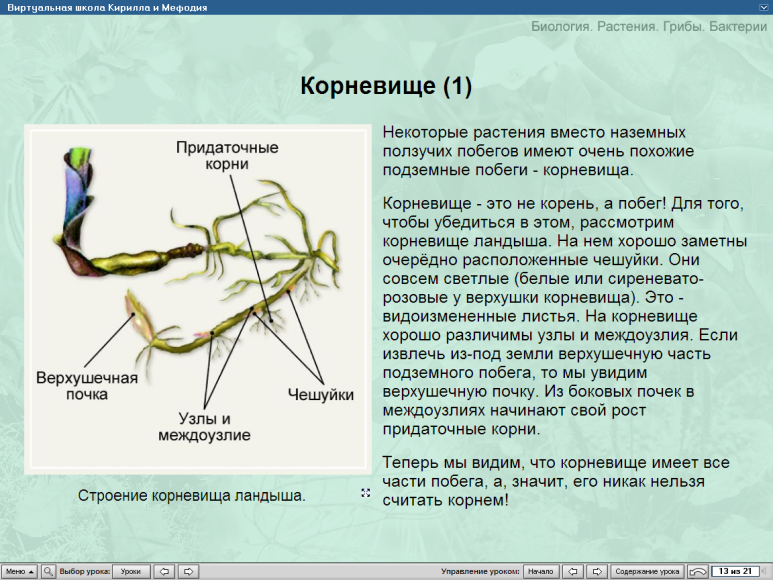             Рис. 1         Рис. 2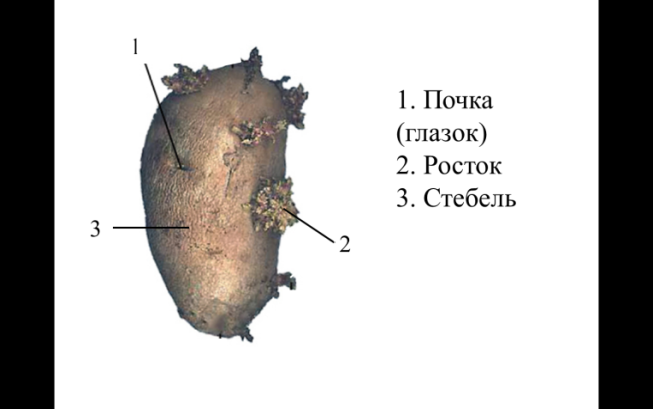          Рис. 3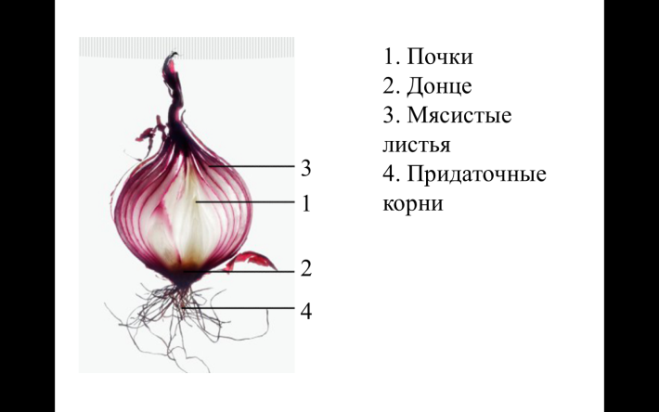 